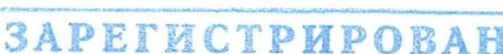 с присвоен,1ем регистрационного t о:-Г::-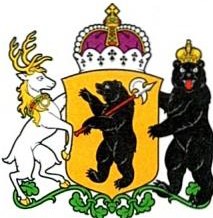 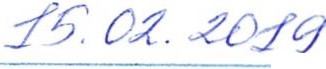 10-8832	1---	-	==-1ДЕПАРТАМЕНТ ОБРАЗОВАНИЯ ЯРОСЛАВСКОЙ ОБЛАСТИПРИКАЗот	11.02.2019 № 04-нпг. ЯрославльО внесении изменения в приказ департамента образования Ярославской области от 25.03.2014№ 10-нпДЕПАРТАМЕНТ ПРИКАЗЫВАЕТ:ОБРАЗОВАНИЯ	ЯРОСЛАВСКОЙ	ОБЛАСТИВнести в приказ департамента образования  Ярославской  области от 25.03.2014 № 10-нп «Об утверждении Порядка назначения и выплаты компенсации части родительской платы за присмотр и уход за детьми и признании утратившими силу приказов департамента образования Ярославской области от 08.11.2010 № 873/01-03, от 16.01.2012 № 13/01-03» изменение, изложив Порядок назначения и выплаты компенсации части родительской платы за присмотр и уход за детьми, осваивающими образовательные программы дошкольного образования в организациях, осуществляющих образовательную деятельность, утверждённый приказом, в новой редакции (прилагается).	-Приказ вступает в силу с 01 марта  2019 года.Директор департамента                                                            И.В. ЛободаУТВЕРЖДЁНприказом департамента образования Ярославской области от 25.03.2014 № 10-нп(в редакции приказа департамента образования Ярославской областиот 11.02.2019 № 4-нп)ПОРЯДОКназначения и выплаты компенсации части родительской платы за присмотр и уход за детьми, осваивающими образовательные программы дошкольного образования в организациях, осуществляющих образовательную деятельностьОбщие положенияПорядок назначения и выплаты компенсации части родительской платы за присмотр и уход за детьми, осваивающими образовательные программы дошкольного образования в организациях, осуществляющих образовательную деятельность (далее - Порядок), разработан в целях реализации Федерального закона от 29 декабря 2012 года № 273-ФЗ«Об образовании в Российской Федерации», Закона  Ярославской  области от 19 декабря 2008 г. № 65-з «Социальный кодекс Ярославской области».Порядок регулирует отношения между организациями, осуществляющими образовательную деятельность, и родителями (законными представителями) детей по вопросам предоставления компенсации части родительской платы за присмотр и уход за детьми, осваивающими образовательные программы дошкольного образования в организациях, осуществляющих образовательную деятельность (далее - компенсация).Размер компенсации определяется исходя из среднего размера родительской платы за присмотр и уход за детьми, осваивающими образовательные программы дошкольного  образования  в государственных и муниципальных организациях, осуществляющих образовательную деятельность на территории Ярославской области (далее - образовательная организация), и составляет:20 процентов на первого ребёнка;50 процентов на второго ребёнка;70 процентов на третьего и последующих детей.Компенсация назначается и выплачивается одному из родителей (законных представителей), внесших плату за присмотр  и уход за ребёнком в соответствующей образовательной организации, в случае если размер среднедушевого дохода семьи не превышает 1,5-кратную величинупрожиточного   минимума   трудоспособного   населения,    установленную в Ярославской области, за второй квартал года, предшествующего году обращения за назначением компенсации.Компенсация многодетным семьям назначается и выплачивается внезависимости от размера среднедушевого дохода семьи.При определении очерёдности рождённых детей и размера компенсации учитываются все  дети  в  семье  (в  том  числе  усыновлённые и дети, находящиеся под опекой, за исключением детей, в отношении которых родитель (законный представитель) в установленном законодательством Российской Федерации порядке лишён или утратил права родителя (законного представителя)) в возрасте до 18 лет, за исключением лиц, не достигших возраста 18 лет, но приобретших дееспособность в полном объёме   или   объявленных   полностью   дееспособными    в   соответствии с Семейным кодексом Российской Федерации и Гражданским кодексом Российской Федерации.Родитель  (законный	представитель), которым  воспитываются	дети,родившиеся от многоплодной беременности (двойняшки, тройняшки и так далее), в заявлении о назначении компенсации (далее - заявление) самостоятельно определяет одного ребёнка из таких детей как первого (или следующего по очерёдности рождения), а другого ребёнка как второго (или следующего по очерёдности рождения).Для   решения  вопроса  о	назначении	и  выплате	компенсациипри расчёте среднедушевого дохода семьи к членам семьи относятся совместно проживающие и ведущие совместное хозяйство супруги (усыновители, опекуны (попечители), в том числе приёмные родители), их несовершеннолетние дети (сыновья и дочери (усыновлённые (удочерённые)), пасынки и падчерицы,  дети,  находящиеся  под опекой  (попечительством), в том числе  в приёмной  семье), а также являющиеся  их детьми  инвалиды  с детства старше 18 лет и инвалиды I группы старше 18 лет.В состав семьи не включаются:военнослужащие, проходящие военную службу по призыву в качестве сержантов, старшин, солдат или матросов, а также военнослужащие, обучающиеся в военных профессиональных организациях и военных образовательных организациях высшего образования и не заключившие контракт о прохождении военной службы;лица,	отбывающие	наказание	в	виде	лишения	свободы,	лица,в отношении которых применена мера пресечения в виде заключения под стражу, а также лица, находящиеся на принудительном лечении по решению суда;лица, находящиеся на полном государственном обеспечении.Расчёт среднедушевого дохода семьи производится исходя из.суммы доходов членов семьи за 3 последних календарных месяца, предшествующих месяцу подачи заявления.При расчёте среднедушевого дохода семьи учитывается сумма доходов каждого члена семьи, полученных как в денежной, так и в натуральной форме.Доходы каждого члена семьи учитываются до вычета налогов и сборовв соответствии с законодательством Российской Федерации.Перерасчёт   компенсации   по   причине   отсутствия    ребёнка  в образовательной     организации     в     текущем     месяце     производится в следующем месяце.Средний размер родительской платы за присмотр и уход за детьми, осваивающими   образовательные   программы   дошкольного   образования в образовательных организациях, по муниципальным образованиям Ярославской области устанавливается Правительством области.Выплата компенсации производится за счёт средств бюджета Ярославской области.Процедура обращения родителей (законных представителей) за компенсациейЗаявителями для получения компенсации выступают родители (законные представители) ребёнка.Компенсация назначается и выплачивается на основании:заявления с приложением документов, указанных в пункте 2.2 данного раздела Порядка;приказа руководителя образовательной организации о назначении компенсации.Заявление регистрируется образовательной организацией в день его подачи.Ответственность за достоверность документов, представленных для получения компенсации, несёт заявитель.Для    получения    компенсации    на    ребёнка,     зачисленного в образовательную организацию, заявитель представляет в образовательную организацию следующие документы:Заявление на имя руководителя образовательной организации по форме, утверждённой образовательной организацией.Один из документов, удостоверяющих личность заявителя:паспорт гражданина Российской Федерации;документ, заменяющий паспорт гражданина Российской Федерации;документ, удостоверяющий личность иностранного гражданина (лица без гражданства).Для иностранных граждан - оригинал документа, подтверждающего право на проживание или пребывание в Российской Федерации.Документ, подтверждающий полномочия законного представителя ребёнка, в случае если законный представитель ребёнка не является его родителем.Свидетельство о рождении ребёнка на всех детей заявителя (паспорт  гражданина  Российской  Федерации   -   для   детей   в   возрасте от 14 лет).Страховое свидетельство государственного пенсионного страхования заявителя и ребёнка, зачисленного в образовательную организацию.Свидетельство о браке (расторжении брака) (при наличии).Сведения о реквизитах организации (наименование организации, которая осуществляет перечисление денежных средств, банковский идентификационный код организации (БИК), идентификационный номер налогоплательщика (ИНН) и код причины постановки на учёт организации (Кim), присвоенные при постановке на учёт в налоговом органе по месту нахождения организации, номер  расчётного счёта  кредитной  организации и номер лицевого счёта заявителя).Документы,  подтверждающие  среднедушевой  доход   семьи за 3 календарных месяца, предшествующих месяцу подачи заявления (для семей, не относящихся к многодетным и (или) малоимущим).Документами, подтверждающими среднедушевой доход семьи, являются:справка о доходах физического лица по форме № 2-НДФЛ;справки из органа социальной защиты населения по месту постоянного или преимущественного проживания о предоставлении (или непредоставлении) мер социальной поддержки из бюджетов всех уровней;справка о получении пенсий и иных выплат (при наличии);справка из профессиональной образовательной организации или образовательной организации высшего образования о получении стипендии обучающимся по очной форме обучения;справка из органов государственной службы занятости Ярославской области о выплатах пособия по безработице;справка из органов опеки и попечительства муниципального образования Ярославской области о выплатах приёмному родителю (приёмным    родителям)    ежемесячного    вознаграждения    по    договору о приёмной семье и ежемесячных выплатах на содержание ребёнка, находящегося под опекой (попечительством);справка из территориальных налоговых органов Ярославской области о доходах лица, занимающегося предпринимательской деятельностью.2.2.1О. Дополнительно представляются:для многодетных семей - оригинал удостоверения многодетной семьи Ярославской области;для семей, имеющих статус малоимущих, - справка органа социальной защиты населения по месту постоянного или преимущественного проживания заявителя о признании семьи малоимущей;для семей, имеющих в своём  составе  инвалидов  с детства старше 18 лет и инвалидов I группы старше 18 лет, - справка учреждения медико­ социальной экспертизы с установлением категории «ребенок-инвалид» или справка медико-социальной экспертизы об установлении категории «инвалид I группы»;на  детей   одиноких матерей  -	справка из органов записи актовгражданского    состояния    об    основании    внесения    со    слов    матери в свидетельство  о   рождении   ребёнка  сведений   об  отце,  в  случае  если в свидетельстве о рождении ребёнка имеется запись об отце;на детей, не получающих алименты в связи с уклонением родителей (родителя) от их уплаты либо в связи с невозможностью взыскания алиментов в случаях, предусмотренных федеральным законодательством, один из документов:справка из территориального органа Управления Федеральной службысудебных приставов по Ярославской области о причинах неисполнения решения суда (постановления судьи), либо документ, подтверждающий вынесение судьёй определения о розыске ответчика, либо документ, выданный территориальным органом Управления Федеральной службы судебных приставов по Ярославской области и подтверждающий вынесение постановления о розыске должника;справка	из	паспортно-визовой	службы	органов	внутренних	делo выезде гражданина на постоянное жительство за границу, а также сообщение Министерства юстиции Российской Федерации о неисполнении решения  суда  о  взыскании  алиментов   в  случае   проживания   должника в иностранном государстве, с которым у Российской Федерации заключён договор о правовой помощи;- на детей военнослужащих. проходящих военную службу по призыву,один из документов:справка из военного комиссариата о призыве отца ребёнка на военнуюслужбу;справка из военного образовательного учреждения образования об обучении  в  нём  отца  ребёнка  до  заключения  о прохождении военной службы;высшего контрактасправка	из	воинской	части	о	прохождении	военной	службыпо призыву;на детей неработающих родителей (законных представителей) копии трудовых книжек (при наличии);для родителей (законных представителей), являющихся инвалидамиили пенсионерами, - копии трудовых книжек и пенсионных удостоверений родителей (законных представителей) либо справки из органов Пенсионногофонда Российской Федерации о получении пенсии родителями (законными представителями);для семей, имеющих в своем составе лиц, находящихся на полном государственном обеспечении, - справка из соответствующего учреждения о нахождении лица на полном государственном обеспечении;для семей, члены которых находятся под стражей или в местах лишения	свободы,  -	сведения	из  учреждения	уголовно-исполнительной системы, или постановление следственных органов, или решение суда;на детей, родители  которых  обучаются  по очной  форме обучения  в профессиональной образовательной организации или образовательной организации    высшего   образования,	справки из образовательных организаций.2.2.11.    Копии    документов    заявителя    заверяются     и    хранятся в образовательной организации.Основаниями для отказа в назначении компенсации являются:обращение с заявлением лица, не относящегося к категории заявителей, указанных в пункте 2.1 данного раздела Порядка;непредставление заявителем документов, предусмотренных пунктомданного раздела Порядка, или представление неполного комплекта указанных документов;представление заявителем документов, содержащих неполные и (или) недостоверные сведения, выполненных карандашом и (или) имеющих подчистки либо приписки, зачёркнутые слова и иные не оговоренные в них исправления, а также не соответствующих следующим требованиям: фамилия, имя и отчество заявителя, адрес места жительства написаны полностью, заполнены все необходимые реквизиты, документы не имеют повреждений , наличие которых позволяет неоднозначно истолковать их содержание;размер среднедушевого дохода семьи выше 1,5-кратной величины прожиточного минимума, указанного в пункте 1.3 раздела 1 Порядка;получение	компенсации	другим	родителем	(законным представителем) ребёнка;наличие в составе семьи трудоспособных граждан в трудоспособном возрасте (не моложе 18 лет), не имеющих работу (доходного занятия), не зарегистрированных в качестве безработных в органах государственной службы занятости и не имеющих объективных причин невозможности ведения трудовой деятельности.Объективными причинами невозможности ведения трудовой деятельности являются:осуществление гражданином ухода за ребёнком в возрасте до трёхлет, ребёнком-инвалидом, инвалидом I группы и  престарелым, нуждающимся по заключению лечебного учреждения в постоянном постороннем уходе либо достигшим возраста 80 лет;прохождение гражданами, не имеющими инвалидности, длительного лечения (21 день и более);отсутствие заработка во время прохождения судебно-медицинской экспертизы на основании  постановлений  следственных  органов  или  суда, в период судебного спора в связи с увольнением с работы по инициативе работодателя или рассмотрения в установленном законодательством Российской Федерации порядке вопроса о возмещении ущерба, причинённого незаконными действиями органов дознания, предварительного следствия, прокуратуры или суда, а также в других случаях, когда исполнение решения суда невозможно по не зависящим от указанных лиц причинам;обучение лиц старше 18 лет по очной форме обучения в профессиональной образовательной организации или образовательной организации высшего образования по основным профессиональным образовательным программам;постоянное проживание гражданина на территории иностранных государств, с  которыми  у  Российской  Федерации  отсутствуют  договоры о правовой помощи, предусматривающие взаимное исполнение судебных решений.Размер среднедушевого дохода семьи, приходящийся на каждого члена семьи заявителя в месяц (Dcp), определяется по формуле:Dcp = (Dcoв/S)/3,где:Dсов - совокупный доход семьи заявителя за 3 календарных месяца,предшествующих месяцу подачи заявления; S - количество членов семьи заявителя;- количество календарных месяцев, предшествующих месяцу подачи заявления.При посещении детьми дошкольного возраста из одной семьи разных образовательных организаций в каждую из них представляются заявление и документы, указанные в пункте 2.2 данного раздела Порядка.Размер    компенсации    на    каждого    ребёнка    определяется в соответствии с пунктами 1.2 и 1.3 раздела 1 Порядка.Особенности обращения граждан за компенсацией в электронной форме Заявление может быть подано в электронной форме с использованиемфедеральной	государственной	информационной  системы	«Единый   порталгосударственных и муниципальных услуг (функций)» (далее - Единый портал). Заявление  в электронной  форме может быть подано только заявителями,имеющими подтвержденную учётную запись на Едином портале.При обращении через Единый портал результат рассмотрения заявления доступен в личном кабинете заявителя на Едином портале.При обращении за получением компенсации в электронной форме заявителю  обеспечивается  возможность   осуществить   запись   на   приём в образовательную организацию через Единый портал.Назначение и выплата компенсацииРассмотрение заявлений и документов, указанных в пункте 2.2 раздела 2 Порядка, осуществляется образовательной организацией.Общий срок рассмотрения заявления, документов, принятия решения о назначении компенсации или об отказе в её назначении, направления заявителю уведомления о принятом решении и издания приказа руководителя образовательной организации о назначении компенсации не может превышать 15 календарных дней со дня регистрации заявления в образовательной организации.Срок принятия решения о назначении компенсации или об отказе в её назначении не может превышать 1О календарных дней со дня регистрации заявления в образовательной организации.Руководитель образовательной организации на основании представленных заявителем заявления и документов, указанных в пункте 2.2 раздела 2 Порядка, при принятии решения о назначении компенсации издаёт приказ о назначении компенсации. В приказе руководителя образовательной организации о назначении компенсации определяется период, на который назначается компенсация, - 12 календарных месяцев с момента издания приказа руководителя образовательной организации о назначении компенсации (далее - период получения компенсации) с определением процента компенсации на каждого ребёнка.При принятии решения об отказе в назначении компенсации заявителю направляется мотивированное уведомление с указанием причин отказа.Компенсация назначается с первого числа месяца представления заявления и документов, указанных в пункте 2.2 раздела 2 Порядка, но не ранее даты приёма ребёнка в образовательную организацию и выплачивается в течение периода получения компенсации.Компенсация ежемесячно выплачивается образовательной организацией родителю (законному представителю) ребёнка при условии внесения платы за присмотр и уход за детьми в соответствующей образовательной организации в течение месяца,  следующего  за  месяцем, за который    произведена     плата    за    присмотр     и     уход    за    детьми в соответствующей образовательной организации.Внесение платы за присмотр и уход за детьми в соответствующей образовательной организации подтверждается квитанцией об оплате, представляемой родителями (законными представителями) ребёнка в даннуюорганизацию,	или  извещением	о плате за присмотр ив соответствующей	образовательной	организации, в бухгалтерию образовательной организации.уход  за  детьмипоступающимПри невнесении платы за присмотр и уход за детьми в соответствующей образовательной организации выплата компенсации приостанавливается и возобновляется с даты поступления платы за присмотр и уход за детьми.Для назначения компенсации на следующий период получения компенсации родитель (законный представитель) ребенка не позднее чем  за 15 календарных дней до окончания текущего периода получения компенсации представляет в образовательную организацию заявление и документы, указанные в подпункте 2.2.9 и абзаце третьем подпункта 2.2.10 пункта 2.2 раздела 2 Порядка.Рассмотрение    заявления,     документов,     принятие     решения о назначении компенсации на следующий период получения компенсации или об отказе в её назначении, направление заявителю уведомления о принятом решении и издание соответствующего приказа руководителя образовательной организации производятся в срок, указанный в пункте 4.2 данного раздела Порядка.При принятии решения об отказе в назначении компенсации на следующий период получения компенсации заявителю направляется мотивированное уведомление с указанием причин отказа.Основаниями для отказа в назначении компенсации на следующий период получения компенсации являются:непредставление документов, указанных в подпункте 2.2.9 и абзаце третьем подпункта 2.2.10 пункта 2.2 раздела 2 Порядка, или представление неполного комплекта указанных документов;размер среднедушевого дохода семьи выше 1,5-кратной величины прожиточного минимума, указанного в пункте 1.3 раздела 1 Порядка.При  устранении  причин,   послуживших   основанием   для  отказа в назначении компенсации на следующий период получения компенсации, заявитель вправе вновь обратиться с заявлением.4.10. Выплата компенсации родителю (законному представителю) прекращается   со   дня,    следующего    за    днём    отчисления    ребёнка  из соответствующей образовательной организации.В случае изменений в составе семьи  заявителя,  достижения детьми возраста 18 лет, приобретения ими дееспособности в полном объёме или объявления их полностью дееспособными  размер  компенсации изменяется с месяца, следующего за месяцем, в котором произошли такие изменения.В случае наступления обстоятельств, влияющих на размер компенсации, родитель (законный представитель) обязан в течение 5 рабочих дней со дня, следующего за днём наступления указанных обстоятельств, известить в письменной форме руководителя образовательной организации о наступлении таких обстоятельств и представить в образовательную организацию подтверждающие документы.Образовательная организация в течение 5 рабочих дней со дня  извещения принимает решение об изменении размера компенсации, котороеоформляется приказом руководителя образовательной организации.О принятом решении образовательная организация уведомляет родителя (законного представителя) любым доступным способом в течение 5 рабочих дней со дня принятия решения.Компенсация, назначенная и выплаченная родителю (законному представителю) на основании представленных им документов, содержащих недостоверные сведения, влияющие на назначение и выплату компенсации, подлежит возврату.Образовательная   организация   определяет   объём    средств на выплату компенсации в целом и направляет заявку в государственный (муниципальный) орган, осуществляющий управление в сфере образования, до 15 числа текущего месяца.Средства на выплату компенсации направляются образовательным организациям из бюджета Ярославской области государственными (муниципальными) органами, осуществляющими управление в сфере образования.Дополнительные расходы, связанные с выплатой компенсации (банковские, почтовые услуги), возмещаются за счёт средств бюджета Ярославской области.Образовательная организация обязана обеспечить сохранность документов, касающихся назначения и выплаты компенсации.Контроль за назначением и выплатой компенсации возлагается на муниципальные (государственные) органы, осуществляющие управление в сфере образования.Особенности выплаты компенсации при направлении родителями (законными представителями) средств (части средств) материнского(семейного) капитала на плату за присмотр и уход за детьми в соответствующей образовательной организацииНазначение компенсации родителям (законным представителям) детей, направившим средства (часть средств) материнского (семейного) капитала на плату за присмотр и уход за детьми в соответствующей образовательной организации, осуществляется в соответствии с разделом 4 Порядка.Компенсация родителям (законным представителям) детей, направившим средства (часть средств) материнского (семейного) капитала на плату за присмотр и уход за детьми в соответствующей образовательной организации, выплачивается ежеквартально образовательной  организацией в течение месяца, следующего за кварталом, в котором  произведена  плата за присмотр и уход за детьми в соответствующей образовательной организации.